T.A.C.O.S.Use the acronym T.A.C.O.S. to analyze the cartoon. Follow the instructions in the table below. T: Time and Place - Estimate the time period and region where the cartoon takes place.A: Action - Describe what is happening in the cartoon.C: Caption - If there is a caption, write it down.O: Objects/People - List any people or objects shown, including symbols and use of color.S: Summary - Explain the meaning of the cartoon in one sentence.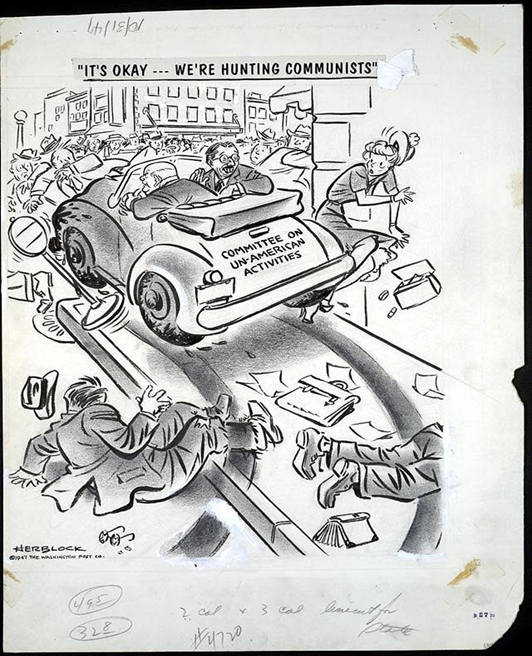 Block, H. (1947, October 31). It's okay.…[W]e're hunting communists. Library of Congress. Library of Congress Prints and Photographs Division. Retrieved April 13, 2022, from https://www.loc.gov/pictures/item/00652190/ T: Time and PlaceA: ActionC: CaptionO: Objects/PeopleS: Summary